DIRECCIÓN DE RECURSOS HUMANOS DIRECTORA: LICDA. ANA CRISTINA FOLGAR LEMUS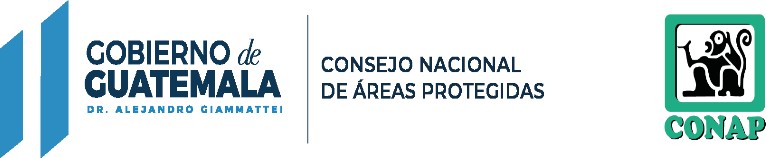 RESPONSABLE DE ACTUALIZACIÓN DE INFORMACIÓN: ALBA IMELDA ESTRADA QUEVEDOMES REPORTADO: SEPTIEMBRE(ARTÍCULO 35, LEY DE PRESUPUESTO, OTRAS REMUNERACIONES DE PERSONAL TEMPORAL)NONOMBRES Y APELLIDOSRENGLÓN PRESUPUESTARIOSERVICIOS PRESTADOSHONORARIOSHONORARIOSVIGENCIA DE CONTRATACIÓNOBSERVACIONESVIATICOS ALINTERIOR1MARVIN GIOVANNI REYES RODRÍGUEZ029SERVICIOS PROFESIONALES DE ASESORÍA JURÍDICA LABORALQ10,000.007-4-2020 al 31-12-20202JUAN CARLOS ROMERO WYLER029SERVICIOS PROFESIONALES EN COMUNICACIÓN SOCIAL, RELACIONESPÚBLICAS Y PROTOCOLOQ15,000.007-4-2020 al 31-12-20203SERGIO IVAN CONTRERAS DE LEÒN029SERVICIOS PROFESIONALES JURÍDICOSQ15,000.001-7-2020 al 31-10-20204FLOR DE MARÍA PINTO ALDANA029SERVICIOS TÉCNICOS EN MANEJO DE BOSQUES Y VIDA SILVESTREQ8,000.001-7-2020 al 31-10-20205IRENE VIRGINIA BARRIOS ESCOBAR029SERVICIOS PROFESIONALES ADMINISTRATIVOSQ16,000.001-7-2020 al 31-10-20206KATHERYN ROCÍO HERNÁNDEZ029SERVICIOS TÉCNICOS ADMINISTRATIVOSQ5,000.0014-08-2020 al 31-10-2020PAGO PROPORCIONAL DEL 14 DE AGOSTO AL 30 DE SEPTIEMBRE DE 20207RAÚL ALFONSO ALVAREZ PÉREZ029SERVICIOS TÉCNICOS EN ANÁLISIS GEOESPACIALQ12,645.1614-08-2020 al 31-10-2020PAGO PROPORCIONAL DEL 14 DE AGOSTO AL 30 DE SEPTIEMBRE DE 20208SAMUEL CAMEY CURRUCHICH029SERVICIOS PROFESIONALES PARA EL DESARROLLO DEL -SIGAP-Q12,645.1614-08-2020 al 31-10-2020PAGO PROPORCIONAL DEL 14 DE AGOSTO AL 30 DE SEPTIEMBRE DE 20209SERGIO DAVID VASQUEZ PAIZ029SERVICIOS TÉCNICOS EN ASUNTOS TÉCNICOS REGIONALESQ12,645.1614-08-2020 al 31-10-2020PAGO PROPORCIONAL DEL 14 DE AGOSTO AL 30 DE SEPTIEMBRE DE 202010ERIK FERNANDO ALVARADO ORELLANA029SERVICIOS TÉCNICOS EN MANEJO DE BOSQUESQ12,645.1614-08-2020 al 31-10-2020PAGO PROPORCIONAL DEL 14 DE AGOSTO AL 30 DE SEPTIEMBRE DE 202011JULIO FERNANDO CRUZ CORZO029SERVICIOS PROFESIONALES EN MANEJO DE BOSQUES Y VIDA SILVESTREQ12,645.1614-08-2020 al 31-10-2020PAGO PROPORCIONAL DEL 14 DE AGOSTO AL 30 DE SEPTIEMBRE DE 202012MANUEL ALEJANDRO COLINDRES ORELLANA029SERVICIOS TÉCNICOS EN MANEJO DE BOSQUESQ11,064.5214-08-2020 al 31-10-2020PAGO PROPORCIONAL DEL 14 DE AGOSTO AL 30 DE SEPTIEMBRE DE 202013SIOMARA ANAITÉ CALDERON BARILLAS029SERVICIOS TÉCNICOS EN MANEJO DE BOSQUES Y VIDA SILVESTREQ12,645.1614-08-2020 al 31-10-2020PAGO PROPORCIONAL DEL 14 DE AGOSTO AL 30 DE SEPTIEMBRE DE 202014JOSELITO DURIBAL SÁNCHEZ MORENO029SERVICIOS TÉCNICOS EN TÉCNOLOGIAS DE LA INFORMACIÓNQ11,064.5214-08-2020 al 31-10-2020PAGO PROPORCIONAL DEL 14 DE AGOSTO AL 30 DE SEPTIEMBRE DE 202015PEDRO TOMÁS MEJÍA TOL029SERVICIOS TÉCNICOS EN TÉCNOLOGIAS DE LA INFORMACIÓNQ7,903.2314-08-2020 al 31-10-2020PAGO PROPORCIONAL DEL 14 DE AGOSTO AL 30 DE SEPTIEMBRE DE 2020NONOMBRES Y APELLIDOSRENGLÓN PRESUPUESTARIOSERVICIOS PRESTADOSHONORARIOSHONORARIOSVIGENCIA DE CONTRATACIÓNOBSERVACIONESVIATICOS ALINTERIOR16LESLIE MELISA OJEDA CABRERA029SERVICIOS PROFESIONALES EN VALORACIÓN Y CONSERVACIÓN DE LADIVERSIDAD BIOLÓGICAQ15,806.4514-08-2020 al 31-10-2020PAGO PROPORCIONAL DEL 14 DE AGOSTO AL 30 DE SEPTIEMBRE DE 202017MANUEL ALBERTO HENRY RUIZ029SERVICIOSTÉCNICOS EN SUBSECRETARIA EJECUTIVAQ15,806.4514-08-2020 al 31-10-2020PAGO PROPORCIONAL DEL 14 DE AGOSTO AL 30 DE SEPTIEMBRE DE 202018ELSA LEONELA MAURICIO (ÚNICO APELLIDO)029SERVICIOS TÉCNICOS EN ASUNTOS JURÍDICOSQ12,645.1614-08-2020 al 31-10-2020PAGO PROPORCIONAL DEL 14 DE AGOSTO AL 30 DE SEPTIEMBRE DE 202019MARÍA LAURA CORONADO CONTRERAS029SERVICIOS PROFESIONALES EN ASUNTOS JURÍDICOSQ4,645.1614-08-2020 al 31-8-202020NORMA YADIRA JÓJ PUÁC029SERVICIOS PROFESIONALES EN COMUNICACIÓN SOCIAL, RELACIONESPÚBLICAS Y PROTOCOLOQ12,645.1614-08-2020 al 31-10-2020PAGO PROPORCIONAL DEL 14 DE AGOSTO AL 30 DE SEPTIEMBRE DE 202021DIEGO ANTONIO SILVA SANTIZO029SERVICIOS TÉCNICOS EN COMUNICACIÓN SOCIAL, RELACIONES PÚBLICAS YPROTOCOLOQ12,645.1614-08-2020 al 31-10-2020PAGO PROPORCIONAL DEL 14 DE AGOSTO AL 30 DE SEPTIEMBRE DE 202022DAVID ELADIO VARGAS NISTHAL029SERVICIOS TÉCNICOS EN PLANIFICACIÓNQ14,225.8114-08-2020 al 31-10-2020PAGO PROPORCIONAL DEL 14 DE AGOSTO AL 30 DE SEPTIEMBRE DE 202023GLENDY PAOLA ASUNCIÓN CUTZAL CHAVAJAY029SERVICIOS TÉCNICOS PARA EL DESARROLLO DEL -SIGAP-Q11,064.5214-08-2020 al 31-10-2020PAGO PROPORCIONAL DEL 14 DE AGOSTO AL 30 DE SEPTIEMBRE DE 202024JUAN FRANCISCO OTZÍN PICHIYÁ029SERVICIOS TÉCNICOS PARA EL DESARROLLO DEL -SIGAP-Q11,064.5214-08-2020 al 31-10-2020PAGO PROPORCIONAL DEL 14 DE AGOSTO AL 30 DE SEPTIEMBRE DE 202025GERMAN DESIDERIO GARCIA MORALES029SERVICIOS TÉCNICOS EN VALORACIÓN Y CONSERVACIÓN DE LADIVERSIDAD BIOLÓGICAQ12,645.1614-08-2020 al 31-10-2020PAGO PROPORCIONAL DEL 14 DE AGOSTO AL 30 DE SEPTIEMBRE DE 202026JACKELINE LEONELA SALAS MAZARIEGOS029SERVICIOS PROFESIONALES EN EDUCACIÓN PARA EL DESARROLLOSOSTENIBLEQ11,064.5214-08-2020 al 31-10-2020PAGO PROPORCIONAL DEL 14 DE AGOSTO AL 30 DE SEPTIEMBRE DE 202027NEHEMÍAS RODERICO GONZÁLEZ MÉRIDA029SERVICIOS TÉCNICOS EN MANEJO DE BOSQUES Y VIDA SILVESTREQ12,645.1614-08-2020 al 31-10-2020PAGO PROPORCIONAL DEL 14 DE AGOSTO AL 30 DE SEPTIEMBRE DE 202028LUDWIG JOHANÁN CABRERA ERMITAÑO029SERVICIOS TÉCNICOS PARA EL DESARROLLO DEL -SIGAP-Q11,064.5214-08-2020 al 31-10-2020PAGO PROPORCIONAL DEL 14 DE AGOSTO AL 30 DE SEPTIEMBRE DE 202029LUIS EMILIO MELGAR PINEDA029SERVICIOS TÉCNICOS EN MANEJO DE BOSQUES Y VIDA SILVESTREQ15,806.4514-08-2020 al 31-10-2020PAGO PROPORCIONAL DEL 14 DE AGOSTO AL 30 DE SEPTIEMBRE DE 202030ALVARO FRANCISCO MARTÍNEZ RODRÍGUEZ029SERVICIOS TÉCNICOS COMO ENLACE MUNICIPALQ11,064.5214-08-2020 al 31-10-2020PAGO PROPORCIONAL DEL 14 DE AGOSTO AL 30 DE SEPTIEMBRE DE 202031DELFINO DE JESUS HERRERA CARRILLO029SERVICIOS PROFESIONALES PARA EL DESARROLLO DEL -SIGAP-Q11,064.5214-08-2020 al 31-10-2020PAGO PROPORCIONAL DEL 14 DE AGOSTO AL 30 DE SEPTIEMBRE DE 202032ESDRAS ABIMAEL BARRIOS PÉREZ029SERVICIOS PROFESIONALES EN MANEJO DE BOSQUES Y VIDA SILVESTREQ12,645.1614-08-2020 al 31-10-2020PAGO PROPORCIONAL DEL 14 DE AGOSTO AL 30 DE SEPTIEMBRE DE 202033FRANCISCO ORTÍZ GÓMEZ029SERVICIOS TÉCNICOS PARA EL DESARROLLO DEL -SIGAP-Q11,064.5214-08-2020 al 31-10-2020PAGO PROPORCIONAL DEL 14 DE AGOSTO AL 30 DE SEPTIEMBRE DE 202034HENRY MARCELINO MONTEJO CÁRDENAS029SERVICIOS TÉCNICOS EN CONTROL Y PROTECCIÓNQ10,274.1914-08-2020 al 31-10-2020PAGO PROPORCIONAL DEL 14 DE AGOSTO AL 30 DE SEPTIEMBRE DE 202035HENDRYC OBED ACEVEDO CATALÁN029SERVICIOS TÉCNICOS PARA EL DESARROLLO DEL -SIGAP-Q14,225.8114-08-2020 al 31-10-2020PAGO PROPORCIONAL DEL 14 DE AGOSTO AL 30 DE SEPTIEMBRE DE 202036JORGE MAURICIO WARREN ESMENJAUD029SERVICIOS PROFESIONALES PARA EL DESARROLLO DEL -SIGAP-Q12,645.1614-08-2020 al 31-10-2020PAGO PROPORCIONAL DEL 14 DE AGOSTO AL 30 DE SEPTIEMBRE DE 202037JULIAN ALONSO SERRATO RODRÍGUEZ029SERVICIOS TÉCNICOS EN CONTROL Y PROTECCIÓNQ9,483.8714-08-2020 al 31-10-2020PAGO PROPORCIONAL DEL 14 DE AGOSTO AL 30 DE SEPTIEMBRE DE 202038TULIO ENRIQUE TENI ESTRADA029SERVICIOS TÉCNICOS EN MANEJO DE BOSQUES Y VIDA SILVESTREQ9,483.8714-08-2020 al 31-10-2020PAGO PROPORCIONAL DEL 14 DE AGOSTO AL 30 DE SEPTIEMBRE DE 202039LUIS FRANCISCO MAYORGA JORDÁN029SERVICIOS PROFESIONALES PARA EL DESARROLLO DEL -SIGAP-Q17,387.1014-08-2020 al 31-10-2020PAGO PROPORCIONAL DEL 14 DE AGOSTO AL 30 DE SEPTIEMBRE DE 202040KRISTHEL ANDREA OSORIO RAMÍREZ029SERVICIOS TÉCNICOS PARA EL DESARROLLO DEL -SIGAP-Q12,645.1614-08-2020 al 31-10-2020PAGO PROPORCIONAL DEL 14 DE AGOSTO AL 30 DE SEPTIEMBRE DE 2020NONOMBRES Y APELLIDOSRENGLÓN PRESUPUESTARIOSERVICIOS PRESTADOSHONORARIOSHONORARIOSVIGENCIA DE CONTRATACIÓNOBSERVACIONESVIATICOS ALINTERIOR41EDWARD ORLANDO OLIVA LÓPEZ029SERVICIOS TÉCNICOS PARA EL DESARROLLO DEL -SIGAP-Q11,064.5214-08-2020 al 31-10-2020PAGO PROPORCIONAL DEL 14 DE AGOSTO AL 30 DE SEPTIEMBRE DE 202042ELVIS JOSUÉ CASTELLANOS PINEDA029SERVICIOS TÉCNICOS EN MANEJO DE BOSQUES Y VIDA SILVESTREQ9,483.8714-08-2020 al 31-10-2020PAGO PROPORCIONAL DEL 14 DE AGOSTO AL 30 DE SEPTIEMBRE DE 202043ERICK FRANCISCO CHUVÁ MORALES029SERVICIOS TÉCNICOS EN MANEJO DE BOSQUES Y VIDA SILVESTREQ12,645.1614-08-2020 al 31-10-2020PAGO PROPORCIONAL DEL 14 DE AGOSTO AL 30 DE SEPTIEMBRE DE 202044FERNANDO ARTURO GÓMEZ TELÓN029SERVICIOS TÉCNICOS EN MANEJO DE BOSQUES Y VIDA SILVESTREQ9,483.8714-08-2020 al 31-10-2020PAGO PROPORCIONAL DEL 14 DE AGOSTO AL 30 DE SEPTIEMBRE DE 202045GÉRSON ESTUARDO CRUZ ORTÍZ029SERVICIOS TÉCNICOS EN CONTROL Y PROTECCIÓNQ9,483.8714-08-2020 al 31-10-2020PAGO PROPORCIONAL DEL 14 DE AGOSTO AL 30 DE SEPTIEMBRE DE 202046HÉCTOR HUGO CRUZ GALEANO029SERVICIOS TÉCNICOS PARA EL DESARROLLO DEL -SIGAP-Q9,483.8714-08-2020 al 31-10-2020PAGO PROPORCIONAL DEL 14 DE AGOSTO AL 30 DE SEPTIEMBRE DE 202047HENRY ALEXANDER SEGURA NAJERA029SERVICIOS PROFESIONALES EN MANEJO DE BOSQUES Y VIDA SILVESTREQ11,064.5214-08-2020 al 31-10-2020PAGO PROPORCIONAL DEL 14 DE AGOSTO AL 30 DE SEPTIEMBRE DE 202048JAVIER ENRIQUE GONZALEZ PARRA029SERVICIOS TÉCNICOS ADMINISTRATIVOSQ7,112.9014-08-2020 al 31-10-2020PAGO PROPORCIONAL DEL 14 DE AGOSTO AL 30 DE SEPTIEMBRE DE 202049JERONIMO POP CAC029SERVICIOS TÉCNICOS EN PUEBLOS INDÍGENAS Y COMUNIDADES LOCALESQ9,483.8714-08-2020 al 31-10-2020PAGO PROPORCIONAL DEL 14 DE AGOSTO AL 30 DE SEPTIEMBRE DE 202050JORGE MARIO GUDIEL BARCO029SERVICIOS TÉCNICOS EN EXTENSIONISMO RURALQ12,645.1614-08-2020 al 31-10-2020PAGO PROPORCIONAL DEL 14 DE AGOSTO AL 30 DE SEPTIEMBRE DE 202051JUAN ANTONIO MADRID RIVERA029SERVICIOS TÉCNICOS EN GESTIÓN AMBIENTALQ9,483.8714-08-2020 al 31-10-2020PAGO PROPORCIONAL DEL 14 DE AGOSTO AL 30 DE SEPTIEMBRE DE 202052JULIAN ENRIQUE ZETINA TUN029SERVICIOS TÉCNICOS EN ANÁLISIS GEOESPACIALQ15,806.4514-08-2020 al 31-10-2020PAGO PROPORCIONAL DEL 14 DE AGOSTO AL 30 DE SEPTIEMBRE DE 202053JULIO AROLDO PINEDA ESCOBAR029SERVICIOS TÉCNICOS EN MANEJO DE BOSQUES Y VIDA SILVESTREQ11,064.5214-08-2020 al 31-10-2020PAGO PROPORCIONAL DEL 14 DE AGOSTO AL 30 DE SEPTIEMBRE DE 202054LILIAN XIOMARA PERÉA CARRERA029SERVICIOS TÉCNICOS EN MANEJO DE BOSQUES Y VIDA SILVESTREQ11,064.5214-08-2020 al 31-10-2020PAGO PROPORCIONAL DEL 14 DE AGOSTO AL 30 DE SEPTIEMBRE DE 202055LUBIA AREDY CONTRERAS RAMÍREZ029SERVICIOS PROFESIONALES EN ASUNTOS JURÍDICOSQ12,645.1614-08-2020 al 31-10-2020PAGO PROPORCIONAL DEL 14 DE AGOSTO AL 30 DE SEPTIEMBRE DE 202056LUIS AROLDO HERRERA LÓPEZ029SERVICIOS TÉCNICOS EN MANEJO DE BOSQUES Y VIDA SILVESTREQ11,064.5214-08-2020 al 31-10-2020PAGO PROPORCIONAL DEL 14 DE AGOSTO AL 30 DE SEPTIEMBRE DE 202057MANFREDO MARTÍNEZ ORTÍZ029SERVICIOS TÉCNICOS ANÁLISIS GEÓESPACIALQ9,483.8714-08-2020 al 31-10-2020PAGO PROPORCIONAL DEL 14 DE AGOSTO AL 30 DE SEPTIEMBRE DE 202058MANFREDO VINICIO HERNÁNDEZ JUÁREZ029SERVICIOS TÉCNICOS EN CONTROL Y PROTECCIÓNQ11,419.3514-08-2020 al 31-10-2020PAGO PROPORCIONAL DEL 14 DE AGOSTO AL 30 DE SEPTIEMBRE DE 202059MANUEL ROLANDO DE LEÓN MORENO029SERVICIOS TÉCNICOS EN CONTROL Y PROTECCIÓNQ11,064.5214-08-2020 al 31-10-2020PAGO PROPORCIONAL DEL 14 DE AGOSTO AL 30 DE SEPTIEMBRE DE 202060MARYORI DALISSA RODRÍGUEZ BORGES029SERVICIOS TÉCNICOS EN GESTIÓN AMBIENTALQ15,225.8114-08-2020 al 31-10-2020PAGO PROPORCIONAL DEL 14 DE AGOSTO AL 30 DE SEPTIEMBRE DE 202061MIGUEL ANTONIO ARTOLA DÍAZ029SERVICIOS TÉCNICOS PARA EL DESARROLLO DEL -SIGAP-Q9,483.8714-08-2020 al 31-10-2020PAGO PROPORCIONAL DEL 14 DE AGOSTO AL 30 DE SEPTIEMBRE DE 202062NIDIAN AUREOLA MENÉNDEZ PALENCIA DE VELÁSQUEZ029SERVICIOS TÉCNICOS PARA EL DESARROLLO DEL -SIGAP-Q11,064.5214-08-2020 al 31-10-2020PAGO PROPORCIONAL DEL 14 DE AGOSTO AL 30 DE SEPTIEMBRE DE 202063OSCAR VINICIO CASTELLANOS VÁSQUEZ029SERVICIOS TÉCNICOS EN ANÁLISIS GEOESPACIALQ12,645.1614-08-2020 al 31-10-2020PAGO PROPORCIONAL DEL 14 DE AGOSTO AL 30 DE SEPTIEMBRE DE 202064RANVIER NEFTALÍ IBÁÑEZ ZÚÑIGA029SERVICIOS TÉCNICOS EN PLANIFICACIÓNQ11,064.5214-08-2020 al 31-10-2020PAGO PROPORCIONAL DEL 14 DE AGOSTO AL 30 DE SEPTIEMBRE DE 202065RUDY DAVID VANEGAS VÁSQUEZ029SERVICIOS TÉCNICOS EN MANEJO DE BOSQUES Y VIDA SILVESTREQ11,064.5214-08-2020 al 31-10-2020PAGO PROPORCIONAL DEL 14 DE AGOSTO AL 30 DE SEPTIEMBRE DE 2020NONOMBRES Y APELLIDOSRENGLÓN PRESUPUESTARIOSERVICIOS PRESTADOSHONORARIOSHONORARIOSVIGENCIA DE CONTRATACIÓNOBSERVACIONESVIATICOS ALINTERIOR66VICTOR MANUEL CETINA BETANCOHURT029SERVICIOS PROFESIONALES EN ASUNTOS JURÍDICOSQ12,645.1614-08-2020 al 31-10-2020PAGO PROPORCIONAL DEL 14 DE AGOSTO AL 30 DE SEPTIEMBRE DE 202067WELTER ELIUD YANES HOIL029SERVICIOS TÉCNICOS EN EXTENSIONISMO RURALQ11,064.5214-08-2020 al 31-10-2020PAGO PROPORCIONAL DEL 14 DE AGOSTO AL 30 DE SEPTIEMBRE DE 202068WENDEL EDUARDO RABATEAU (ÚNICO APELLIDO)029SERVICIOS TÉCNICOS EN TÉCNOLOGIAS DE LA INFORMACIÓNQ7,112.9014-08-2020 al 31-10-2020PAGO PROPORCIONAL DEL 14 DE AGOSTO AL 30 DE SEPTIEMBRE DE 202069ANGEL ALEXANDER ESTRADA DUBÓN029SERVICIOS TÉCNICOS EN ASUNTOS COMUNITARIOSQ9,483.8714-08-2020 al 31-10-2020PAGO PROPORCIONAL DEL 14 DE AGOSTO AL 30 DE SEPTIEMBRE DE 202070JULIO AGUSTIN PEÑA CHEN029SERVICIOS TÉCNICOS EN EXTENSIONISMO RURALQ9,483.8714-08-2020 al 31-10-2020PAGO PROPORCIONAL DEL 14 DE AGOSTO AL 30 DE SEPTIEMBRE DE 202071MARIO JONDANI MAZARIEGOS SILVA029SERVICIOS TÉCNICOS EN EXTENSIONISMO RURALQ9,483.8714-08-2020 al 31-10-2020PAGO PROPORCIONAL DEL 14 DE AGOSTO AL 30 DE SEPTIEMBRE DE 202072SENDER WALDEMAR RAMÍREZ ARÉVALO029SERVICIOS TÉCNICOS EN EXTENSIONISMO RURALQ9,483.8714-08-2020 al 31-10-2020PAGO PROPORCIONAL DEL 14 DE AGOSTO AL 30 DE SEPTIEMBRE DE 202073JONNATHAN JORGE ANIBAL PITTER MÉNDEZ029SERVICIOS TÉCNICOS EN MANEJO DE BOSQUES Y VIDA SILVESTREQ11,064.5214-08-2020 al 31-10-2020PAGO PROPORCIONAL DEL 14 DE AGOSTO AL 30 DE SEPTIEMBRE DE 202074JUAN CARLOS DÍAZ MÉNDEZ029SERVICIOS TÉCNICOS EN MANEJO DE BOSQUES Y VIDA SILVESTREQ11,064.5214-08-2020 al 31-10-2020PAGO PROPORCIONAL DEL 14 DE AGOSTO AL 30 DE SEPTIEMBRE DE 202075MARLON ERNESTO CHILÍN MOLINA029SERVICIOS PROFESIONALES MARINO COSTEROSQ12,645.1614-08-2020 al 31-10-2020PAGO PROPORCIONAL DEL 14 DE AGOSTO AL 30 DE SEPTIEMBRE DE 202076RONY EVERARDO ESPINOZA GIL029SERVICIOS TÉCNICOS PARA EL DESARROLLO DEL -SIGAP-Q10,274.1914-08-2020 al 31-10-2020PAGO PROPORCIONAL DEL 14 DE AGOSTO AL 30 DE SEPTIEMBRE DE 202077WALTER ALEJANDRO WELLMANN SANDOVAL029SERVICIOS TECNICOS EN EDUCACIÓN PARA EL DESARROLLO SOSTENIBLEQ12,645.1614-08-2020 al 31-10-2020PAGO PROPORCIONAL DEL 14 DE AGOSTO AL 30 DE SEPTIEMBRE DE 202078EDIN FERNANDO ESTRADA CASTRO029SERVICIOS TÉCNICOS EN MANEJO DE BOSQUES Y VIDA SILVESTREQ10,274.1914-08-2020 al 31-10-2020PAGO PROPORCIONAL DEL 14 DE AGOSTO AL 30 DE SEPTIEMBRE DE 202079FRANCISCO VARGAS BAC029SERVICIOS TÉCNICOS PARA EL DESARROLLO DEL -SIGAP-Q11,064.5214-08-2020 al 31-10-2020PAGO PROPORCIONAL DEL 14 DE AGOSTO AL 30 DE SEPTIEMBRE DE 202080MARICARMEN GONZÁLEZ MAZARIEGOS DE RAMÍREZ029SERVICIOS TÉCNICOS PARA EL DESARROLLO DEL -SIGAP-10,274.1910,274.1914-08-2020 al 31-10-2020PAGO PROPORCIONAL DEL 14 DE AGOSTO AL 30 DE SEPTIEMBRE DE 202081CARLOS ENRIQUE PÉREZ PAZ029SERVICIOS TÉCNICOS EN MANEJO DE BOSQUES Y VIDA SILVESTREQ10,274.1914-08-2020 al 31-10-2020PAGO PROPORCIONAL DEL 14 DE AGOSTO AL 30 DE SEPTIEMBRE DE 202082ONELIA ESPERANZA RUIZ VÁSQUEZ029SERVICIOS TÉCNICOS ADMINISTRATIVOSQ5,000.0014-08-2020 al 31-10-2020PAGO PROPORCIONAL DEL 14 DE AGOSTO AL 30 DE SEPTIEMBRE DE 202083EDDY MAURICIO CANO CASSIANO029SERVICIOS PROFESIONALES EN SECRETARIA EJECUTIVAQ11,064.5214-08-2020 al 31-10-2020PAGO PROPORCIONAL DEL 14 DE AGOSTO AL 30 DE SEPTIEMBRE DE 202084WALTER ALEXANDER SOLANO DIVAS029SERVICIOS PROFESIONALES ADMINISTRATIVOSQ8,000.0021-08-2020 al 31-10-2020PAGO PROPORCIONAL DEL 21 DE AGOSTO AL 30 DE SEPTIEMBRE DE 202085SILVIA BEATRIZ FLORES REYES029SERVICIOS TÉCNICOS ADMINISTRATIVOSQ6,774.1921-08-2020 al 31-10-2020PAGO PROPORCIONAL DEL 21 DE AGOSTO AL 30 DE SEPTIEMBRE DE 202086WALTER ADOLFO GÓNGORA MAR029SERVICIOS TÉCNICOS EN GESTIÓN AMBIENTALQ8,129.0321-08-2020 al 31-10-2020PAGO PROPORCIONAL DEL 21 DE AGOSTO AL 30 DE SEPTIEMBRE DE 202087GERZON DONAÍN VILLEDA ROSA029SERVICIOS TÉCNICOS EN MANEJO DE BOSQUESQ8,129.0321-08-2020 al 31-10-2020PAGO PROPORCIONAL DEL 21 DE AGOSTO AL 30 DE SEPTIEMBRE DE 202088CLAUDIA ELOINA MORALES RIVERA029SERVICIOS PROFESIONALES EN ASUNTOS JURÍDICOSQ11,935.4826-08-2020 al 31-10-2020PAGO PROPORCIONAL DEL 21 DE AGOSTO AL 30 DE SEPTIEMBRE DE 202089MARÍA DENISSE CORDÓN ZUÑIGA029SERVICIOS TÉCNICOS EN COOPERACIÓN NACIONAL E INTERNACIONALQ8,000.0001-09-2020 al 31-10-202090MYRNA ELIZABETH LEMUS LEMUS DE RUIZ029SERVICIOS TÉCNICOS ADMINISTRATIVOSQ6,000.0001-09-2020 al 31-10-2020NONOMBRES Y APELLIDOSRENGLÓN PRESUPUESTARIOSERVICIOS PRESTADOSHONORARIOSVIGENCIA DE CONTRATACIÓNOBSERVACIONESVIATICOS ALINTERIOR91YAZMIN DE JESÚS OBANDO MILIÁN DE CUSTODIO029SERVICIOS TÉCNICOS EN ASUNTOS JURÍDICOSQ	6,300.0004-09-2020 al 31-10-202092MARÍA LAURA CORONADO CONTRERAS029SERVICIOS PROFESIONALES EN ASUNTOS JURÍDICOSQ	5,666.6714-09-2020 al 31-10-2020